中華民國 國歌作詞：孫中山作曲：程懋筠三民主義　吾黨所宗　以建民國　以進大同咨爾多士　為民前鋒　夙夜匪懈　主義是從矢勤矢勇　必信必忠　一心一德　貫徹始終歡迎歌讓我們拍手歡呼迎接你　歡迎你到中正來看你親切又和藹　滿園花兒為你開※歡迎歡迎歡迎你　歡迎你到中正來※歡迎歡迎歡迎你　歡迎你到中正來讓我們含笑唱歌迎接你　歡迎你到中正來帶著熱情和關懷　同把這裡來灌溉※歡迎歡迎歡迎你　歡迎你到中正來※歡迎歡迎歡迎你　歡迎你到中正來花蓮縣花蓮市中正國民小學校歌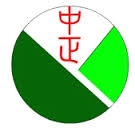 劉政東  作詞 林道生  作曲（一）偉哉中正，領袖英名! 中正中正，我校榮稱。    看遙峰秀色，聽大海雄聲。    國旗飄飄，黌舍美，庭樹茂，圃花馨。(二)偉哉中正，領袖英名! 中正中正，我校榮稱。   光陰莫虛度，五育要平衡。   朝夕相處，如手足，勤求學，必有恆。(三) 偉哉中正，領袖英名! 中正中正，我校榮稱。     修身先孝順，愛國效忠貞。   不愧未來主人翁，立大志，望前程。【備註：請同學勤加練唱並且善加保管歌詞，於集會場合大聲齊唱】